2019年度四川省宣汉县特殊教育学校部门决算目录公开时间：2020年11月12日第一部分 部门概况	4一、基本职能及主要工作	4二、机构设置	4第二部分 2019年度部门决算情况说明	5一、收入支出决算总体情况说明	5二、收入决算情况说明	5三、支出决算情况说明	5四、财政拨款收入支出决算总体情况说明	6五、一般公共预算财政拨款支出决算情况说明	6六、一般公共预算财政拨款基本支出决算情况说明	8七、“三公”经费财政拨款支出决算情况说明	8八、政府性基金预算支出决算情况说明	10九、 国有资本经营预算支出决算情况说明	10十、其他重要事项的情况说明	14第三部分 名词解释	16第四部分 附件	19附件1	19附件2	21第五部分 附表	22一、收入支出决算总表	22二、收入总表	22三、支出总表	22四、财政拨款收入支出决算总表	22五、财政拨款支出决算明细表（政府经济分类科目）	22六、一般公共预算财政拨款支出决算表	22七、一般公共预算财政拨款支出决算明细表	22八、一般公共预算财政拨款基本支出决算表	22九、一般公共预算财政拨款项目支出决算表	22十、一般公共预算财政拨款“三公”经费支出决算表	22十一、政府性基金预算财政拨款收入支出决算表	22十二、政府性基金预算财政拨款“三公”经费支出决算表	22十三、国有资本经营预算支出决算表	22第一部分 部门概况一、基本职能及主要工作（一）主要职能。我校负责全县的特殊教育，目前招收听障儿童和智障儿童两个类别的残疾学生；教学形式有学校聋教育、培智教育、指导随班就读、送教上门等四种形式。（二）2019年重点工作完成情况。我校严格按照国家和教育部的规定和宣汉县教科局的要求，根据特殊教育的特点开展各项工作，学校办学方向明确，努力将学校办成全市最优秀的特殊教育示范学校。二、机构设置1.机构情况：我校共有12个教学班，在校学生158人，学校实行封闭式管理，学校占地面积2572平方米，建筑面积3347平方米。2．人员情况：共有在职教职工17人，其中专业技术人员16人，工勤人员1人。另有两名借调教师和聘请有8名代课教师，4名工勤人员。第二部分 2019年度部门决算情况说明一、收入支出决算总体情况说明2019年度收、支总计373.35万元。与2018年相比，收、支总计各增加34.93万元，增加10.32%。主要变动原因是工资福利支出增加。（图1：收、支决算总计变动情况图）（柱状图）二、收入决算情况说明2019年本年收入合计373.35万元，其中：一般公共预算财政拨款收入373.35万元，占100%；政府性基金预算财政拨款收入0万元，占0%；国有资本经营预算财政拨款收入0万元，占0%；事业收入0万元，占0%；经营收入0万元，占0%；附属单位上缴收入0万元，占0%；其他收入0万元，占0%。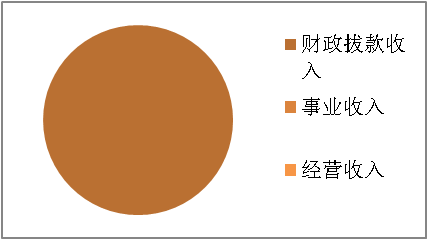 （图2：收入决算结构图）（饼状图三、支出决算情况说明2019年本年支出合计373.35万元，其中：基本支出342.41万元，占91.71%；项目支出30.94万元，占8.29%；上缴上级支出0万元，占0%；经营支出0万元，占0%；对附属单位补助支出0万元，占0%。四、财政拨款收入支出决算总体情况说明2019年财政拨款收、支总计373.35万元。与2018年相比，财政拨款收、支总计各增加34.93万元，增加10.32%。主要变动原因是工资福利支出增加。五、一般公共预算财政拨款支出决算情况说明（一）一般公共预算财政拨款支出决算总体情况2019年一般公共预算财政拨款支出373.35万元，占本年支出合计的100%。与2018年相比，一般公共预算财政拨款收、支总计各增加34.93万元，增加10.32%。主要变动原因是工资福利支出增加。（二）一般公共预算财政拨款支出决算结构情况我校2019年一般公共预算财政拨款支出373.35万元，主要用于以下方面:1、一般公共服务支出（无），2、教育支出319.54万元，占85.59%；3、社会保障和就业支出27.95万元，占7.49%；4、医疗卫生支出9.08万元，占24.32%；5、住房保障支出16.77万元，占4.49%；（三）一般公共预算财政拨款支出决算具体情况1.一般公共服务：无2.教育支出（205）:特殊教育（2050701）2019年决算数为373.35元。完成预算100%。 3.科学技术:无4.文化体育与传媒:无　　5.社会保障和就业（208）:行政事业单位离退休（20805）2019年决算数为27.95万元，其中，机关事业单位基本养老保险缴费（20890505）决算数为27.95万元，完成预算100%。
　　6.医疗卫生与计划生育（210）:医疗保障（21011）2019年决算数为9.08万元，其中事业单位医疗（2101102）决算数为9.08万元，完成预算100%。7、住房保障（221）：住房改革支出（22102）2019年决算数为16.77万元，其中,住房公积金(2210201) 算数为16.77万元.六、一般公共预算财政拨款基本支出决算情况说明	2019年一般公共预算财政拨款基本支出342.41万元，其中：人员经费230.86万元，主要包括：基本工资78.89万元、津贴补贴18.29万元、绩效工资46.72万元、机关事业单位基本养老保险缴费27.95万元、、职工基本医疗保险费9.08万元、住房公积金16.77万元，其他工资福利支出29.72万元。项目支出27.31万元：学生生活补助6.16万元，助学金21.15万元。（未包括办公费项目3.63万元）
　　公用经费115.18万元，主要包括：办公费23.52万元（其中项目支出3.63万元）、印刷费1.05万元，水费2.84万元、电费4.6万元、邮电费4.1万元，物业管理费5.1万元，差旅费24.4万元（送教上门）、维修（护）费26.56万元，会议费5.2万元（全市特殊教育研讨会在我校召开），培训费5.8万元、公务接待费0.69万元、劳务费3万元、工会经费0.77万元、其他商品和服务支出7.55万元。七、“三公”经费财政拨款支出决算情况说明（一）“三公”经费财政拨款支出决算总体情况说明2019年“三公”经费财政拨款支出决算为0.69万元，完成预算100%，决算数与预算数持平的主要原因是严格控制开支。（二）“三公”经费财政拨款支出决算具体情况说明2019年“三公”经费财政拨款支出决算中，因公出国（境）费支出决算0万元，占0%；公务用车购置及运行维护费支出决算0万元，占0%；公务接待费支出决算0.69万元，占100%。具体情况如下：1、因公出国（境）经费支出：无2.公务用车购置及运行维护费支出：无3.公务接待费支出0.69万元，完成预算100%。公务接待费支出决算比2018年决算数与预算数降低11.5%,主要原因是严格控制开支。主要用于执行公务、开展业务活动开支的交通费、住宿费、用餐费等。国内公务接待4批次，102人次（不包括陪同人员），共计支出0.69万元。八、政府性基金预算支出决算情况说明2019年政府性基金预算拨款支出0万元。国有资本经营预算支出决算情况说明2019年国有资本经营预算拨款支出0万元。预算绩效情况说明预算绩效管理工作开展情况。根据预算绩效管理要求，本部门（单位）在年初预算编制阶段，组织对8项目开展了预算事前绩效评估，对8个项目编制了绩效目标，预算执行过程中，选取8个项目开展绩效监控，年终执行完毕后，对8个项目开展了绩效目标完成情况梳理填报。本部门按要求对2019年部门整体支出开展绩效自评，从评价情况来看效果较好。本部门还自行组织了8个项目绩效评价，从评价情况来看效果较好。项目绩效目标完成情况。
    本部门在2019年度部门决算中反映“学生生活补助和助学金”2个项目绩效目标实际完成情况。“学生生活补助和助学金”项目绩效目标完成情况综述。项目全年预算数30.94万元，执行数为30.94万元，完成预算的100%。部门开展绩效评价结果。本部门按要求对2019年部门整体支出绩效评价情况开展自评，《宣汉县特殊教育学校部门2019年部门整体支出绩效评价报告》见附件。本部门自行组织对水学生生活费和助学金项目开展了绩效评价，《项目2019年绩效评价报告》见附件。十一、其他重要事项的情况说明（一）机关运行经费支出情况2019年，宣汉县特殊教育学校机关运行经费支出0万元，比2019年增加/减少0万元，增长/下降0%（或与2019年决算数持平）。主要原因：无（二）政府采购支出情况2019年，宣汉县特殊教育学校政府采购支出总额0万元，其中：政府采购货物支出0万元、政府采购工程支出0万元、政府采购服务支出0万元。授予中小企业合同金额0万元，占政府采购支出总额的0%，其中：授予小微企业合同金额0万元，占政府采购支出总额的0%。（三）国有资产占有使用情况截至2019年12月31日，宣汉县特殊教育学校共有车辆0辆，其中：部级领导干部用车0辆、一般公务用车0辆、一般执法执勤用车0辆、特种专业技术用车0辆、其他用车0辆，其他用车主要是用于……单价50万元以上通用设备0台（套），单价100万元以上专用设备0台（套）。名词解释1.财政拨款收入：指单位从同级财政部门取得的财政预算资金。2.事业收入：指事业单位开展专业业务活动及辅助活动取得的收入。如…（二级预算单位事业收入情况）等。3.经营收入：指事业单位在专业业务活动及其辅助活动之外开展非独立核算经营活动取得的收入。如…（二级预算单位经营收入情况）等。4.其他收入：指单位取得的除上述收入以外的各项收入。主要是…（收入类型）等。 5.用事业基金弥补收支差额：指事业单位在当年的财政拨款收入、事业收入、经营收入、其他收入不足以安排当年支出的情况下，使用以前年度积累的事业基金（事业单位当年收支相抵后按国家规定提取、用于弥补以后年度收支差额的基金）弥补本年度收支缺口的资金。 6.年初结转和结余：指以前年度尚未完成、结转到本年按有关规定继续使用的资金。 7.结余分配：指事业单位按照事业单位会计制度的规定从非财政补助结余中分配的事业基金和职工福利基金等。8、年末结转和结余：指单位按有关规定结转到下年或以后年度继续使用的资金。9.一般公共服务（类）…（款）…（项）：指……。10.外交（类）…（款）…（项）：指……。11.公共安全（类）…（款）…（项）：指……。12.教育（类）…（款）…（项）：指……。13.科学技术（类）…（款）…（项）：指……。14.文化体育与传媒（类）…（款）…（项）：指……。15.社会保障和就业（类）…（款）…（项）：指……。16.医疗卫生与计划生育（类）…（款）…（项）：指……。17.节能环保（类）…（款）…（项）：指……。18.城乡社区（类）…（款）…（项）：指……。19.农林水（类）…（款）…（项）：指……。20.交通运输（类）…（款）…（项）：指……。21.资源勘探信息等（类）…（款）…（项）：指……。22.商业服务业（类）…（款）…（项）：指……。23.金融（类）…（款）…（项）：指……。24.国土海洋气象等（类）…（款）…（项）：指……。25.住房保障（类）…（款）…（项）：指……。26.粮油物资储备（类）…（款）…（项）：指……。………………（解释本部门决算报表中全部功能分类科目至项级，请参照《2019年政府收支分类科目》增减内容。）27.基本支出：指为保障机构正常运转、完成日常工作任务而发生的人员支出和公用支出。28.项目支出：指在基本支出之外为完成特定行政任务和事业发展目标所发生的支出。 29.经营支出：指事业单位在专业业务活动及其辅助活动之外开展非独立核算经营活动发生的支出。30.“三公”经费：指部门用财政拨款安排的因公出国（境）费、公务用车购置及运行费和公务接待费。其中，因公出国（境）费反映单位公务出国（境）的国际旅费、国外城市间交通费、住宿费、伙食费、培训费、公杂费等支出；公务用车购置及运行费反映单位公务用车车辆购置支出（含车辆购置税）及租用费、燃料费、维修费、过路过桥费、保险费等支出；公务接待费反映单位按规定开支的各类公务接待（含外宾接待）支出。31.机关运行经费：为保障行政单位（含参照公务员法管理的事业单位）运行用于购买货物和服务的各项资金，包括办公及印刷费、邮电费、差旅费、会议费、福利费、日常维修费、专用材料及一般设备购置费、办公用房水电费、办公用房取暖费、办公用房物业管理费、公务用车运行维护费以及其他费用。32.……。（名词解释部分请根据各部门实际列支情况罗列，并根据本部门职责职能增减名词解释内容。）第四部分 附件附件1宣汉县特殊教育学校2019年部门整体支出绩效评价报告一、部门（单位）概况（一）机构组成。我校共有12个教学班，学校实行封闭式管理，学校占地面积2572平方米，建筑面积3347平方米。机构职能。我校负责全县的特殊教育，目前招收听障儿童和智障儿童两个类别的残疾学生；教学形式有学校聋教育、培智教育、指导随班就读、送教上门等四种形式。人员概况。人员情况：共有在职教职工17人，其中专业技术人员16人，工勤人员1人。另有两名借调教师和聘请有8名代课教师，4名工勤人员。在校学生共有158名。二、部门财政资金收支情况（一）部门财政资金收入情况：373.35万元。（二）部门财政资金支出情况：373.35万元。三、部门整体预算绩效管理情况（根据适用指标体系进行调整）（一）部门预算管理。部门绩效目标制定较好、目标完成较好、预算编制准确、支出控制较好、预算动态调整较好、执行进度较好、预算完成情况较好、无违规记录。（二）专项预算管理。专项预算项目程序严密、规划合理、结果符合、分配科学、分配及时、专项预算绩效目标完成、实施绩效、无违规记录。（三）结果应用情况。部门自评质量较好、绩效目标公开和自评公开、评价结果较好，整改和应用结果反馈好。四、评价结论及建议（一）评价结论：较好（二）存在问题：无（三）改进建议：无附件22019年XXX项目支出绩效评价报告一、评价工作开展及项目情况项目评价实施方案情况（包括选点、评价指标、评价方法、基础数据表等情况）二、评价结论及绩效分析（一）评价结论项目绩效评价总体结论（包括项目评价得分表）（二）绩效分析1、项目决策必要性和可行性分析（包括政策依据和政策完善，政策和需求的吻合程度分析），绩效目标设置情况（包括绩效目标设置的明确性和合理性）2、项目管理资金分配情况（资金分配管理的科学合理性）资，金使用情况（项目、资金管理的科学规范性）3、项目绩效项目目标完成情况（数量、质量、时效、成本），项目效益情况（经济效益、项目社会效益、生态效益、可持续效益、公平性、资金使用效率、受益群体满意度等）。三、存在主要问题四、相关措施建议第五部分 附表收入支出决算总表二、收入总表三、支出总表四、财政拨款收入支出决算总表五、财政拨款支出决算明细表（政府经济分类科目）六、一般公共预算财政拨款支出决算表七、一般公共预算财政拨款支出决算明细表八、一般公共预算财政拨款基本支出决算表九、一般公共预算财政拨款项目支出决算表十、一般公共预算财政拨款“三公”经费支出决算表十一、政府性基金预算财政拨款收入支出决算表十二、政府性基金预算财政拨款“三公”经费支出决算表十三、国有资本经营预算支出决算表项目支出绩效目标完成情况表
(2019年度)项目支出绩效目标完成情况表
(2019年度)项目支出绩效目标完成情况表
(2019年度)项目支出绩效目标完成情况表
(2019年度)项目支出绩效目标完成情况表
(2019年度)项目支出绩效目标完成情况表
(2019年度)项目名称项目名称项目名称宣汉县特殊教育学校宣汉县特殊教育学校宣汉县特殊教育学校预算单位预算单位预算单位宣汉县特殊教育学校宣汉县特殊教育学校宣汉县特殊教育学校预算执行情况(万元)预算数:预算数:30.94执行数:30.94预算执行情况(万元)其中-财政拨款:其中-财政拨款:30.94其中-财政拨款:30.94预算执行情况(万元)其它资金:其它资金:0其它资金:0年度目标完成情况预期目标预期目标预期目标实际完成目标实际完成目标年度目标完成情况30.9430.9430.9430.9430.94绩效指标完成情况一级指标二级指标三级指标预期指标值(包含数字及文字描述)实际完成指标值(包含数字及文字描述)绩效指标完成情况项目完成指标30.9430.94绩效指标完成情况项目完成指标绩效指标完成情况项目完成指标绩效指标完成情况项目完成指标绩效指标完成情况项目完成指标绩效指标完成情况……绩效指标完成情况效益指标绩效指标完成情况效益指标绩效指标完成情况……绩效指标完成情况满意度指标